Slovensko
Dotazník určený pre zamestnancov VÚC BK

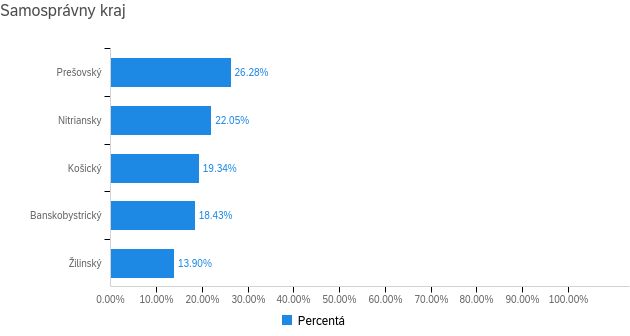 OdborPozícia1. Obvykle to tak na úrade funguje, že spolupracujete s inými odbormi a riešite agendy spoločne?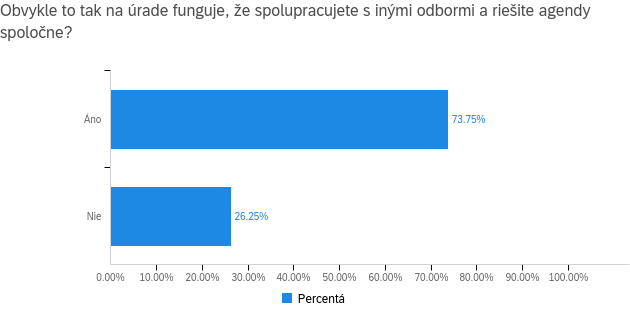 1.1 S ktorým „obsahovým“ odborom najčastejšie spolupracujete?  („obsahový“ odbor = napr. školstvo, zdravotníctvo, doprava, sociálne služby...)1.2 Na škále od 0 do 4 ako by ste ohodnotili kvalitu spolupráce s týmto odborom?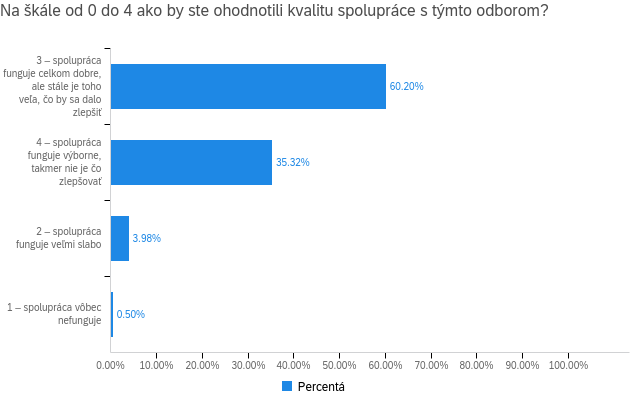 1.3 Skúste niekoľkými vetami zdôvodniť svoje hodnotenie.2. Aké najčastejšie dôvody pre spoluprácu medzi odbormi na vašom úrade by ste vymenovali? (označte maximálne tri možnosti)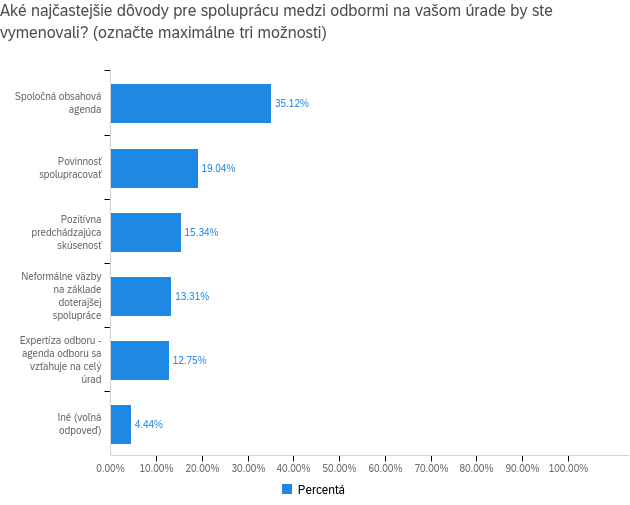 3. Zúčastňujete sa aj medziodborových porád?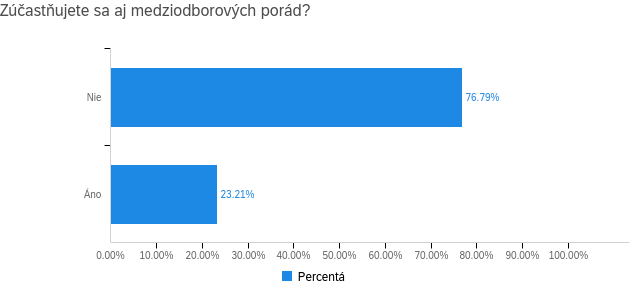 3.1 Je obsahom vašich vnútorných porád medziodborová spolupráca - koordinácia agend medzi jednotlivými odbormi?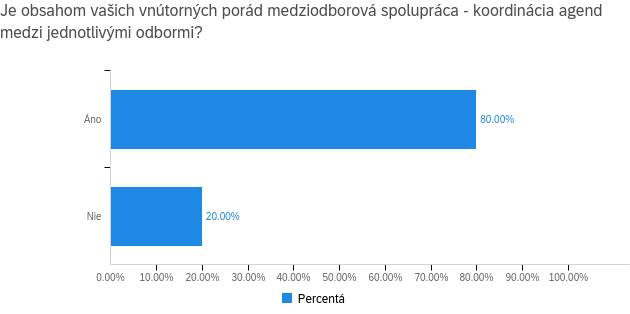 4. Akým nástrojom na zlepšenie medziodborovej spolupráce by ste dali prednosť? (vyberte najviac štyri možnosti)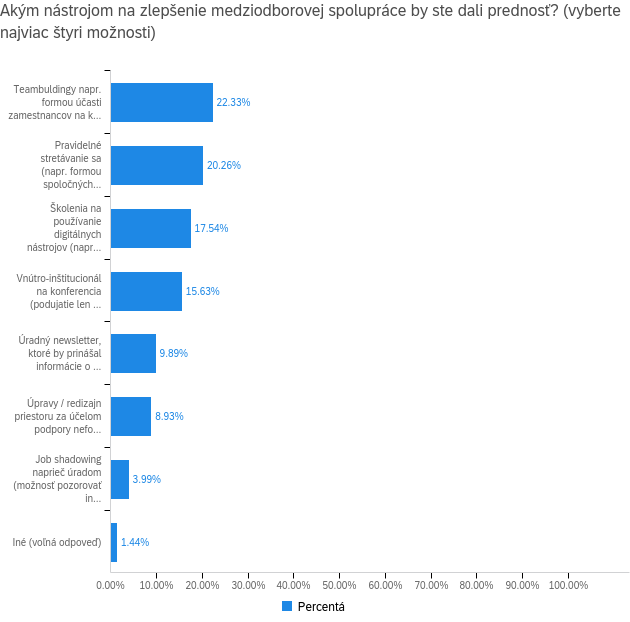 5. Ohodnoťte význam účasti verejnosti na tvorbe materiálov (napr. koncepcií, stratégií, plánov a pod.) pre prácu vášho odboru. Prosím, hodnoťte reálny a súčasný stav.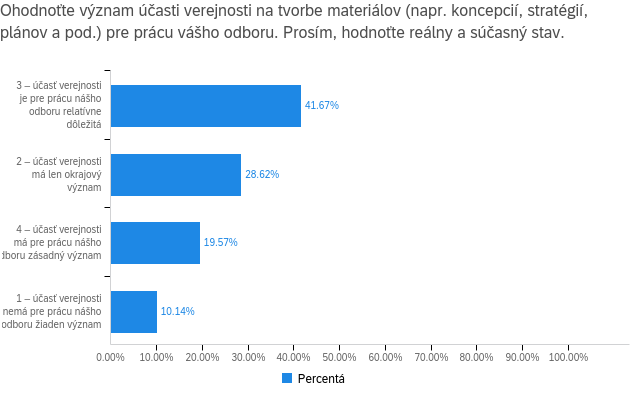 6. Prichádzate vy osobne v rámci vašej práce do kontaktu s procesmi tvorby materiálov, do ktorých bola zapojená verejnosť?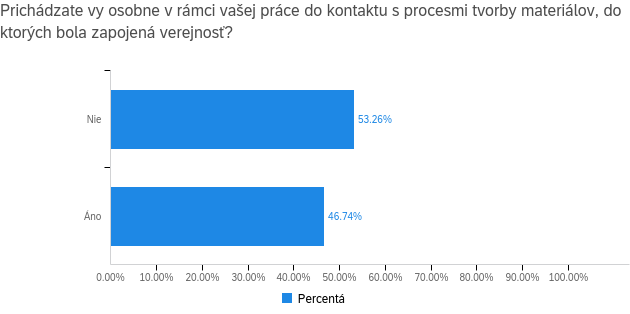 6.1 V akej roli? (môžete vybrať viacero možností)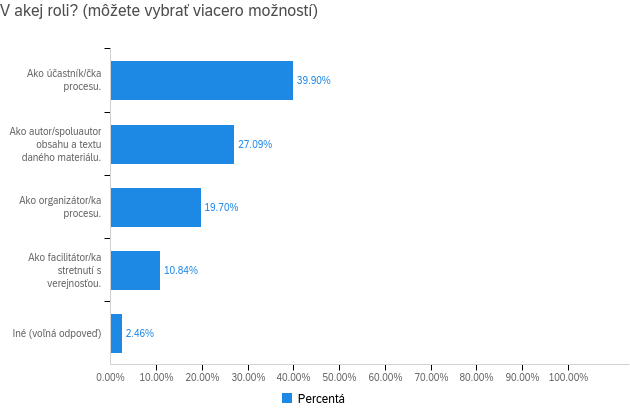 7. Využívate v rámci vášho odboru externých dodávateľov na činnosti súvisiace s participatívnym procesom?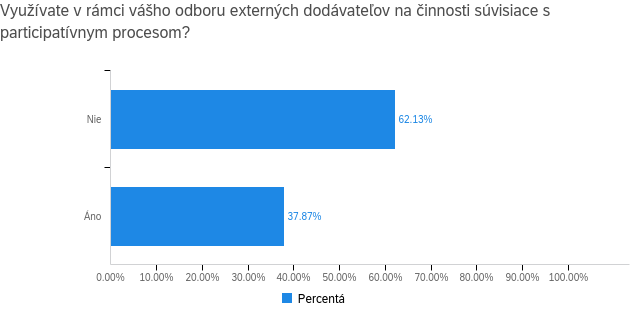 7.1 Na aké činnosti v rámci vášho odboru najčastejšie zháňate externých dodávateľov v súvislosti so zapájaním verejnosti do tvorby politík? (vyberte najviac tri možnosti)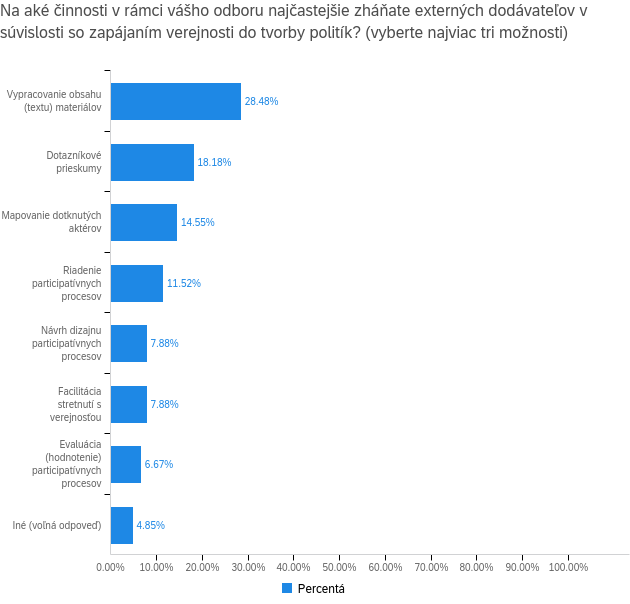 8. Aké prekážky v zapájaní verejnosti do tvorby materiálov vnímate vo vašom odbore vo všeobecnosti? (vyberte najviac štyri možnosti)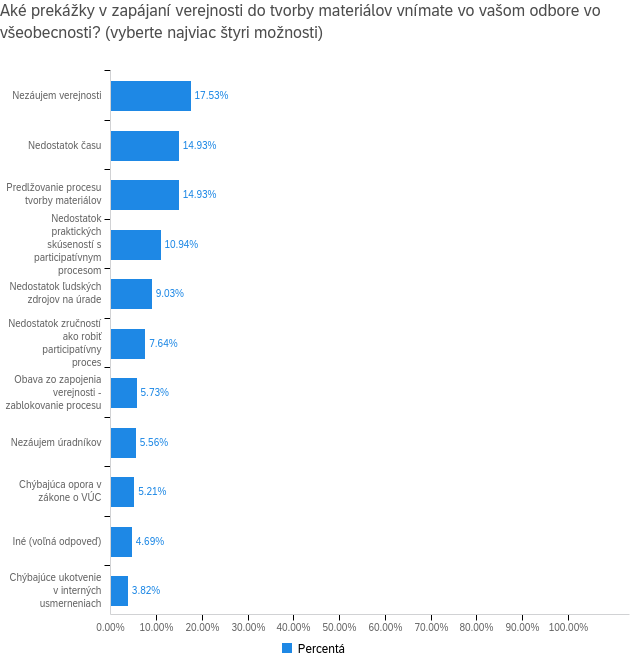 9. Čo by vám uľahčilo zapájanie verejnosti do tvorby materiálov?  (vyberte najviac tri možnosti)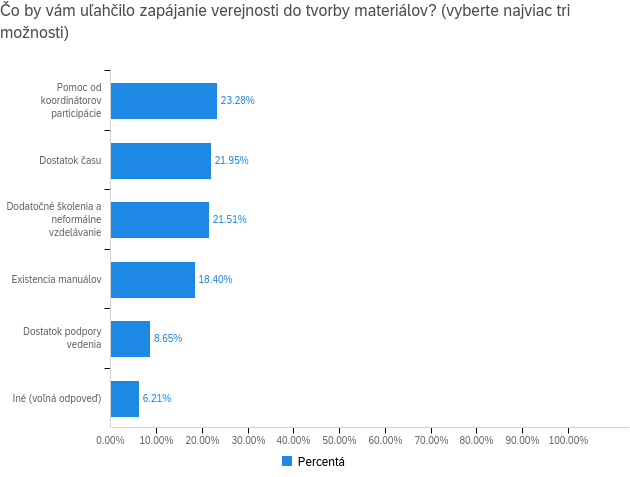 10. Viete, že na úrade existuje pozícia: koordinátor participácie (KoP)?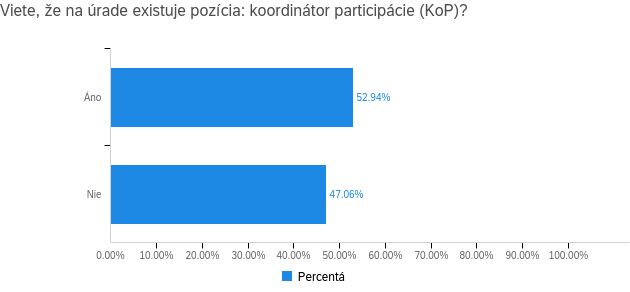 10.1 Nadviazali ste s ním spoluprácu?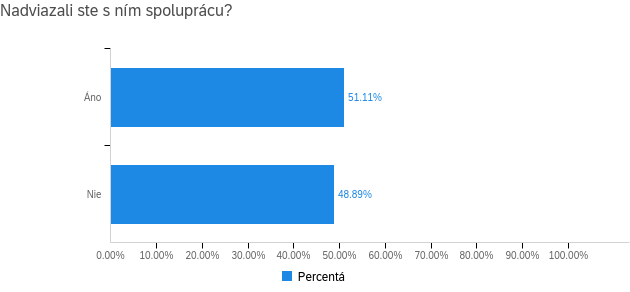 10.2 Čo je dôvodom toho, že ste s KoP ešte nespolupracovali?11. Predstavte si, že máte na úrade troch KoP, ktorých viete využiť na pomoc pri príprave procesov súvisiacich so zapájaním verejnosti. Ako by vám vedeli pomôcť?12. Absolvovali ste v minulosti nejaké školenie súvisiace s témou zapájania verejnosti?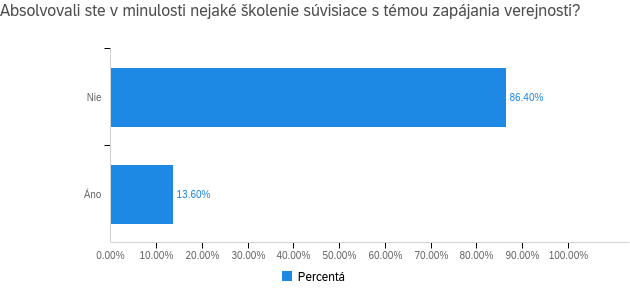 12.1 Ak ste na predošlú otázku odpovedali áno, aké? (vymenujte):13. O ktoré z nasledujúcich školení by ste mali záujem? (Vyberte maximálne štyri).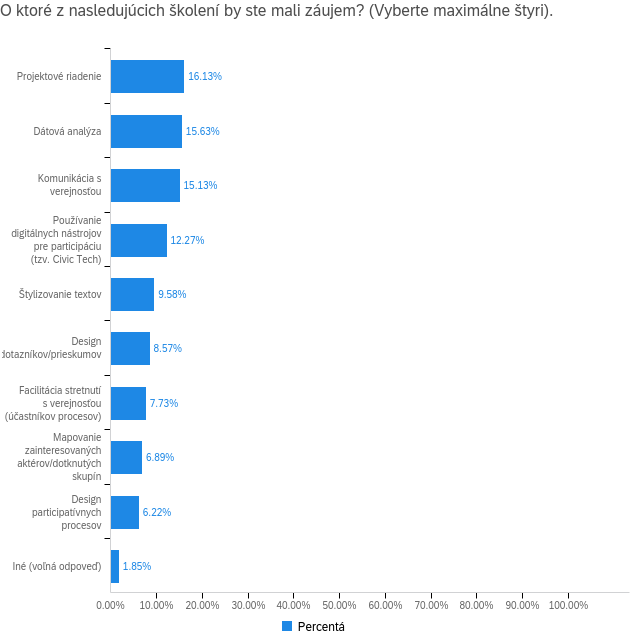 14. Vyhovoval by vám skôr: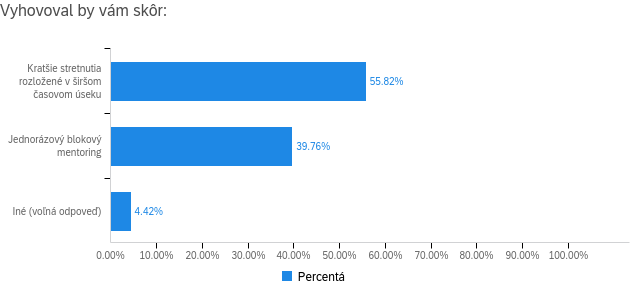 15. Akej forme školení dávate prednosť?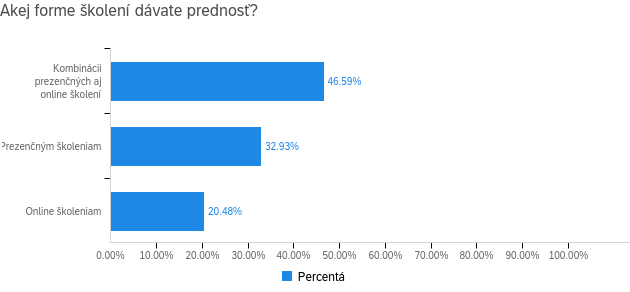 16. V prípade prezenčných školení preferujete: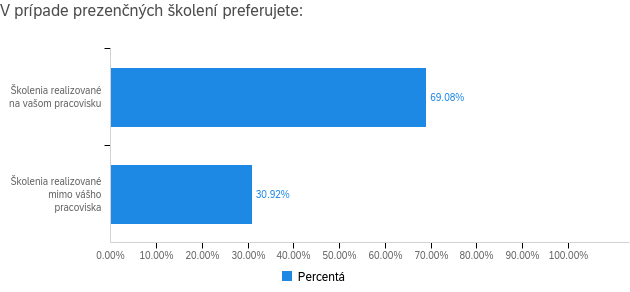 17. Na koľko hodín mesačne by ste sa vedeli uvoľniť pre absolvovanie školenia?Odpoveď%PočetBanskobystrický18.43%61Prešovský26.28%87Košický19.34%64Žilinský13.90%46Nitriansky22.05%73Spolu100%331Odpoveď%PočetKancelária riaditeľa úradu0,60%2Neuviedol1,50%5Odbor dopravy8,71%29Odbor kultúry a cestovného ruchu11,41%38Odbor strategický rozvoj13,21%44Odbor zdravotníctva13,81%46Odbor regionálneho rozvoja14,11%47Odbor školstva mládeže a športu18,02%60Odbor sociálnych veci a rodiny18,62%62Spolu100,00%333Odpoveď%PočetDátový analytik1,51%5Právnik1,51%5Iné2,42%8Projketový manažér7,85%26Vedúci odboru11,48%38Odborný Referent75,23%249Spolu100,00%331Odpoveď%PočetÁno73.75%236Nie26.25%84Spolu100%320Odpoveď%PočetOdbor IT1,69%4Odbor zdravotníctva4,66%11Odbor sociálnych veci a rodiny6,78%16Odbor regionálneho rozvoja7,63%18Odbor dopravy8,47%20Odbor strategický rozvoj8,90%21Odbor školstva mládeže a športu11,86%28Neuviedol16,10%38Odbor správa financií a majetku33,90%80Spolu100,00%236Odpoveď%Počet1 – spolupráca vôbec nefunguje0.50%12 – spolupráca funguje veľmi slabo3.98%83 – spolupráca funguje celkom dobre, ale stále je toho veľa, čo by sa dalo zlepšiť60.20%1214 – spolupráca funguje výborne, takmer nie je čo zlepšovať35.32%71Spolu100%201Odpoveď%PočetAdministratívna záťaž3,47%7Vždy je čo zlepšovať4,95%10Interpersonálne faktory11,39%23Efektívnejšia komunikácia16,34%33Neuviedol20,79%42Spolupráca funguje dobre43,07%87Spolu100,00%202Odpoveď%PočetSpoločná obsahová agenda67.86%190Povinnosť spolupracovať36.79%103Pozitívna predchádzajúca skúsenosť29.64%83Neformálne väzby na základe doterajšej spolupráce25.71%72Expertíza odboru - agenda odboru sa vzťahuje na celý úrad24.64%69Iné (voľná odpoveď)8.57%24Spolu100%280Odpoveď%PočetOdborné hľadisko14,29%2Zdieľanie skúseností/názorov35,71%5Prepojenie riešených úloh50,00%7Spolu100,00 %14Odpoveď%PočetÁno23.21%65Nie76.79%215Spolu100%280Odpoveď%PočetÁno80.00%52Nie20.00%13Spolu100%65Odpoveď%PočetPravidelné stretávanie sa (napr. formou spoločných raňajok / obedov / kávy) s cieľom prediskutovať konkrétne témy a nadviazať kontakty medzi odbormi45.85%127Teambuldingy napr. formou účasti zamestnancov na kultúrnych / voľnočasových aktivitách (vianočný večierok, športový deň, atď.)50.54%140Školenia na používanie digitálnych nástrojov (napr. Sharepoint, MS Teams) a následné využitie týchto nástrojov na zdieľanie dát a informácií naprieč odbormi39.71%110Úpravy / redizajn priestoru za účelom podpory neformálnej komunikácie (napr. stand-up stoly na kávu, sprístupnenie terasy ako priestoru na sedenie a pod.)20.22%56Job shadowing naprieč úradom (možnosť pozorovať iného zamestnanca pri práci za účelom získania lepšej predstavy o činnosti iných odborov)9.03%25Úradný newsletter, ktoré by prinášal informácie o činnosti jednotlivých odborov22.38%62Vnútro-inštitucionálna konferencia (podujatie len pre zamestnancov úradu za účelom vzájomného informovania o činnosti rôznych odborov, zdieľania nápadov, zberu spätnej väzby, atď.)35.38%98Iné (voľná odpoveď)3.25%9Spolu100%277Odpoveď%PočetPriklady dobrej praxe11,11%1Komunikačné nástroje11,11%1Odbornosť22,22%2Neuviedol22,22%2Školenia33,33%3Spolu100,00%9Odpoveď%Počet1 – účasť verejnosti nemá pre prácu nášho odboru žiaden význam10.14%282 – účasť verejnosti má len okrajový význam28.62%793 – účasť verejnosti je pre prácu nášho odboru relatívne dôležitá41.67%1154 – účasť verejnosti má pre prácu nášho odboru zásadný význam19.57%54Spolu100%276Odpoveď%PočetÁno46.74%129Nie53.26%147Spolu100%276Odpoveď%PočetAko organizátor/ka procesu.31.50%40Ako facilitátor/ka stretnutí s verejnosťou.17.32%22Ako účastník/čka procesu.63.78%81Ako autor/spoluautor obsahu a textu daného materiálu.43.31%55Iné (voľná odpoveď)3.94%5Spolu100%127Odpoveď%PočetŽiadateľ25,00%1Analytik25,00%1Verejné pripomienkovanie materiálov50,00%2Spolu100,00%4Odpoveď%PočetÁno37.87%103Nie62.13%169Spolu100%272Odpoveď%PočetNávrh dizajnu participatívnych procesov13.83%13Riadenie participatívnych procesov20.21%19Mapovanie dotknutých aktérov25.53%24Facilitácia stretnutí s verejnosťou13.83%13Dotazníkové prieskumy31.91%30Vypracovanie obsahu (textu) materiálov50.00%47Evaluácia (hodnotenie) participatívnych procesov11.70%11Iné (voľná odpoveď)8.51%8Spolu100%94Odpoveď%PočetNie je to často využívané12,50%1Technická podpora12,50%1V súvislosti s covidom12,50%1Tvorba koncepcie12,50%1Špecifické činnosti25,00%2Neuviedol25,00%2Spolu100,00%8Odpoveď%PočetNedostatok času33.46%86Nedostatok ľudských zdrojov na úrade20.23%52Chýbajúca opora v zákone o VÚC11.67%30Chýbajúce ukotvenie v interných usmerneniach8.56%22Obava zo zapojenia verejnosti - zablokovanie procesu12.84%33Predlžovanie procesu tvorby materiálov33.46%86Nezáujem verejnosti39.30%101Nezáujem úradníkov12.45%32Nedostatok zručností ako robiť participatívny proces17.12%44Nedostatok praktických skúseností s participatívnym procesom24.51%63Iné (voľná odpoveď)10.51%27Spolu100%257Odpoveď%PočetNeuviedol/Nevie posúdiť11,11%3Nezáujem/nepotreba zapájania verejnosti18,52%5Nevnímam prekážky22,22%6Neuviedol48,15%13Spolu100,00%27Odpoveď%PočetDostatok času38.52%99Dostatok podpory vedenia15.18%39Existencia manuálov32.30%83Pomoc od koordinátorov participácie40.86%105Dodatočné školenia a neformálne vzdelávanie37.74%97Iné (voľná odpoveď)10.89%28Spolu100%257Odpoveď%PočetZrozumiteľný procesný model3,57%1Zvýšenie dôvery voči OVM3,57%1Nič7,14%2Zadefinovať zapájanie verejnosti14,29%4Neuviedol/Nevie posúdiť71,43%20Spolu100,00%28Odpoveď%PočetÁno52.94%135Nie47.06%120Spolu100%255Odpoveď%PočetÁno51.11%69Nie48.89%66Spolu100%135Odpoveď%PočetNedostatok času6,06%4Neuviedol13,64%9Nie je kompetencia na spoluprácu15,15%10Absencia agendy25,76%17Nebol dôvod39,39%26Spolu100,00%66Odpoveď%PočetSpoluprácou s verejnosťou3,02%10Facilitáciou3,63%12Prieskumom5,14%17Efektívnou komunikáciou5,14%17Iné8,76%29Koordináciou procesov10,88%36Odbornou prípravou a školením11,18%37Neuviedol24,47%81Neviem27,79%92Spolu100,00 %331Odpoveď%PočetÁno13.60%34Nie86.40%216Spolu100%250Odpoveď%PočetBudovanie kapacít pri tvorbe integrovaných stratégií2,94%1Digitálny marketing5,88%2Projektové riadenie5,88%2Školenie11,76%4Neuviedol20,59%7Facilitácia stretnutí s verejnosťou23,53%8Participatívne kolokvium29,41%10Spolu100,00 %34Odpoveď%PočetŠtylizovanie textov22.89%57Projektové riadenie38.55%96Používanie digitálnych nástrojov pre participáciu (tzv. Civic Tech)29.32%73Mapovanie zainteresovaných aktérov/dotknutých skupín16.47%41Komunikácia s verejnosťou36.14%90Iné (voľná odpoveď)4.42%11Facilitácia stretnutí s verejnosťou (účastníkov procesov)18.47%46Dátová analýza37.35%93Design participatívnych procesov14.86%37Design dotazníkov/prieskumov20.48%51Spolu100%249Odpoveď%PočetOdborné právne školenia9,09%1Certifikované Esri školenia9,09%1Príklady dobrej praxe9,09%1Verejné obstarávanie9,09%1Neuviedol63,64%7Spolu100,00%11Odpoveď%PočetJednorázový blokový mentoring39.76%99Kratšie stretnutia rozložené v širšom časovom úseku55.82%139Iné (voľná odpoveď)4.42%11Spolu100%249Odpoveď%PočetPravidelnosť9,09%1Príručka9,09%1Žiadne9,09%1Online18,18%2Neuviedol54,55%6Spolu100,0011Odpoveď%PočetPrezenčným školeniam32.93%82Online školeniam20.48%51Kombinácii prezenčných aj online školení46.59%116Spolu100%249Odpoveď%PočetŠkolenia realizované na vašom pracovisku69.08%172Školenia realizované mimo vášho pracoviska30.92%77Spolu100%249Odpoveď%Počet180,40%1480,40%190,40%1320,80%200,80%2300,80%2201,20%3241,20%3121,61%4161,61%4151,61%471,61%412,41%663,61%935,62%14Podľa potreby5,62%1456,02%15107,63%19210,04%25Neviem odhadnúť12,85%32414,06%35819,68%49Spolu100,00%249